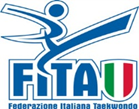 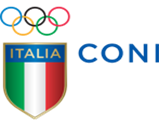                        COMITATO REGIONALE CAMPANIAVia A. Longo ,46/e – Palazzo CONI 80127 NapoliSELEZIONE SQUADRA REGIONALE CAMPANIA CATEGORIA CADETTI A  MASCHILEPER LA THE OLYMPIC DREAM CUP	Gli allenamenti si terranno, martedi 3 maggio dalle ore 19:00 alle ore 20:30, presso la palestra FUTURAMA, via Strettola S. Anna alle Paludi, 35 (NA).Possono partecipare alla selezione, gli atleti che hanno disputato l’ultimo Campionato Regionale e Nazionale (solo 1-2-3 posto) con il grado di cintura rossa e Poom.Portare tutte le protezioni compresi i parapiedi elettronici, si effettuerà anche il controllo peso, tolleranza un chilo e mezzo.Tecnici: Di Meo Vincenzo / Bonocore Gennaro.										La segreteria									     ANNA D’ANGELO